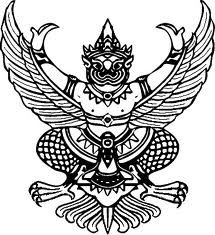 ที่ มท 0818.2/ว     	      กรมส่งเสริมการปกครองท้องถิ่น	      ถนนนครราชสีมา กทม. ๑๐3๐๐						            มิถุนายน 2566เรื่อง  ขอความร่วมมือสนับสนุนโครงการศูนย์ส่งเสริมพัฒนาประชาธิปไตยตำบล (ศส.ปชต.) กิจกรรมระยะที่ 2            การขับเคลื่อนศูนย์ส่งเสริมพัฒนาประชาธิปไตยนำร่องเชิงบูรณาการเรียน  ผู้ว่าราชการจังหวัด สิ่งที่ส่งมาด้วย  สำเนาหนังสือสำนักงานคณะกรรมการการเลือกตั้ง ด่วนที่สุด ที่ ลต 0017/ว 1502                   ลงวันที่ 26 มิถุนายน 2566                                                                     จำนวน 1 ชุด	ด้วยสำนักงานคณะกรรมการการเลือกตั้งแจ้งว่า ได้จัดกิจกรรมขับเคลื่อนศูนย์ส่งเสริมพัฒนาประชาธิปไตยนำร่องเชิงบูรณาการในพื้นที่ 13 จังหวัด ได้แก่ จังหวัดเชียงใหม่ ตรัง นครนายก บึงกาฬ เพชรบุรี มุกดาหาร ยะลา ร้อยเอ็ด ระนอง ลำปาง ลำพูน สตูล และสิงห์บุรี ระหว่างเดือนกรกฎาคม – สิงหาคม 2566 เพื่อให้การขับเคลื่อนกิจกรรมเกิดการบูรณาการแผนงานร่วมกัน จึงขอความอนุเคราะห์แจ้งหัวหน้าส่วนราชการ       ในพื้นที่ 13 จังหวัด ให้ความร่วมมือสนับสนุนกิจกรรม และร่วมขับเคลื่อนกิจกรรมของศูนย์ส่งเสริมพัฒนาประชาธิปไตย ทั้งนี้ ได้มอบหมายให้ผู้อำนวยการสำนักงานคณะกรรมการการเลือกตั้งประจำจังหวัด เป็นผู้ประสานการปฏิบัติในพื้นที่                      กรมส่งเสริมการปกครองท้องถิ่นขอความร่วมมือจังหวัดแจ้งสำนักงานส่งเสริมการปกครองท้องถิ่นจังหวัดให้ความร่วมมือและสนับสนุนการดำเนินการตามที่ผู้อำนวยการสำนักงานคณะกรรมการการเลือกตั้งประจำจังหวัดจะได้ประสานการปฏิบัติในพื้นที่ต่อไป รายละเอียดสิ่งที่ส่งมาด้วยปรากฏตาม QR Code ท้ายหนังสือนี้                              จึงเรียนมาเพื่อโปรดพิจารณา                                                                 ขอแสดงความนับถือ		                     อธิบดีกรมส่งเสริมการปกครองท้องถิ่น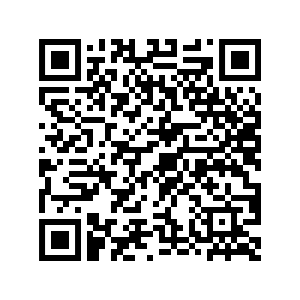                                                                        มิถุนายน 2566เรื่อง  ขอความร่วมมือสนับสนุนโครงการศูนย์ส่งเสริมพัฒนาประชาธิปไตยตำบล (ศส.ปชต.) กิจกรรมระยะที่ 2            การขับเคลื่อนศูนย์ส่งเสริมพัฒนาประชาธิปไตยนำร่องเชิงบูรณาการเรียน  ผู้ว่าราชการจังหวัด (ตามบัญชีแนบท้าย 13 จังหวัด) สิ่งที่ส่งมาด้วย  สำเนาหนังสือสำนักงานคณะกรรมการการเลือกตั้ง ด่วนที่สุด ที่ ลต 0017/ว 1502                   ลงวันที่ 26 มิถุนายน 2566                                                                     จำนวน 1 ชุด	ด้วยสำนักงานคณะกรรมการการเลือกตั้งแจ้งว่า ได้จัดกิจกรรมขับเคลื่อนศูนย์ส่งเสริมพัฒนาประชาธิปไตยนำร่องเชิงบูรณาการในพื้นที่ 13 จังหวัด ได้แก่ จังหวัดเชียงใหม่ ตรัง นครนายก บึงกาฬ เพชรบุรี มุกดาหาร ยะลา ร้อยเอ็ด ระนอง ลำปาง ลำพูน สตูล และสิงห์บุรี ระหว่างเดือนกรกฎาคม – สิงหาคม 2566 เพื่อให้การขับเคลื่อนกิจกรรมเกิดการบูรณาการแผนงานร่วมกัน จึงขอความอนุเคราะห์แจ้งหัวหน้าส่วนราชการ       ในพื้นที่ 13 จังหวัด ให้ความร่วมมือสนับสนุนกิจกรรม และร่วมขับเคลื่อนกิจกรรมของศูนย์ส่งเสริมพัฒนาประชาธิปไตย ทั้งนี้ ได้มอบหมายให้ผู้อำนวยการสำนักงานคณะกรรมการการเลือกตั้งประจำจังหวัด เป็นผู้ประสานการปฏิบัติในพื้นที่                      กรมส่งเสริมการปกครองท้องถิ่นขอความร่วมมือจังหวัดแจ้งสำนักงานส่งเสริมการปกครองท้องถิ่นจังหวัดให้ความร่วมมือและสนับสนุนการดำเนินการตามที่ผู้อำนวยการสำนักงานคณะกรรมการการเลือกตั้งประจำจังหวัดจะได้ประสานการปฏิบัติในพื้นที่ต่อไป รายละเอียดสิ่งที่ส่งมาด้วยปรากฏตาม QR Code ท้ายหนังสือนี้          จึงเรียนมาเพื่อโปรดพิจารณา 	ขอแสดงความนับถือ				    อธิบดีกรมส่งเสริมการปกครองท้องถิ่นที่ มท ๐๘๑8.2/ว			กรมส่งเสริมการปกครองท้องถิ่น
ถนนนครราชสีมา กทม. 10300